KyberšikanaCílem pracovního listu je ujasnit si informace o šikaně a kyberšikaně.Kyberšikana______________________________________________________Pozorně si přečti definici ŠIKANY. Zamysli se, v čem se kyberšikana od šikany liší.Šikanování je jakékoliv chování, jehož záměrem je ublížit, ohrozit nebo zastrašovat jiného žáka, případně skupinu žáků. Je to cílené a opakované užití fyzických a psychických útoků jedincem nebo skupinou vůči jedinci či skupině žáků, kteří se neumí nebo z nejrůznějších důvodů nemohou bránit. Zahrnuje jak fyzické útoky v podobě bití, vydírání, loupeží, poškozování věcí, tak i útoky slovní v podobě nadávek, pomluv, vyhrožování či ponižování. Může mít i formu sexuálního obtěžování až zneužívání.Šikana se projevuje i v nepřímé podobě jako demonstrativní přehlížení a ignorování žáka či žáků skupinou spolužáků.Na řádky zaznamenej, v čem se liší kyberšikana:Čím se liší útočník?………………………………………………………………………………………………………………………………………………………………………………………………………………………………………………………………………………………………………………………………………………………………………Jak vypadá prostředí, kde k ní dochází?………………………………………………………………………………………………………………………………………………………………………………………………………………………………………………………………………………………………………………………………………………………………………Kolik dalších osob o ní ví?………………………………………………………………………………………………………………………………………………………………………………………………………………………………………………………………………………………………………………………………………………………………………Je náročnější pro rodiče poznat kyberšikanu než šikanu?………………………………………………………………………………………………………………………………………………………………………………………………………………………………………………………………………………………………………………………………………………………………………Zamysli se a napiš, jak by ses při kyberšikaně bránil/a:…………………………………………………………………………………..……………………………………………………………………………………………………………………………………………………………………………………………………………………………………………………………………………………………………………………………………………………………..………………………………………………………………………………………………………………………………………………………………………………………………………………………………………………………………………… Co jsem se touto aktivitou naučil(a):………………………………………………………………………………………………………………………………………………………………………………………………………………………………………………………………………………………………………………………………………………………………………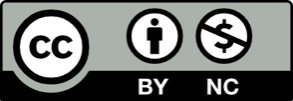 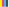 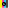 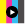 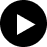 